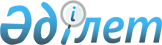 Субсидияланатын өсімдіктерді қорғау құралдарының түрлерінің тізбесі және 1 бірлікке (литрге, килограмға, грамға, данаға) арналған субсидиялардың шекті нормаларын бекіту туралы
					
			Күшін жойған
			
			
		
					Ақтөбе облысының әкімдігінің 2016 жылғы 22 шілдедегі № 306 қаулысы. Ақтөбе облысының Әділет департаментінде 2016 жылғы 2 тамызда № 5021 болып тіркелді. Күші жойылды - Ақтөбе облысының әкімдігінің 2017 жылғы 4 шілдедегі № 230 қаулысымен
      Ескерту. Күші жойылды - Ақтөбе облысының әкімдігінің 04.07.2017 № 230 қаулысымен (алғашқы ресми жарияланған күнінен бастап қолданысқа енгізіледі).

      Қазақстан Республикасының 2001 жылғы 23 қаңтардағы "Қазақстан Республикасындағы жергілікті мемлекеттік басқару және өзін-өзі басқару туралы" Заңының 27-бабына, Қазақстан Республикасы Ауыл шаруашылығы министрінің 2016 жылғы 5 мамырдағы № 204 "Өсімдіктерді қорғау мақсатында ауылшаруашылығы дақылдарын өңдеуге арналған гербицидтердің, биоагенттердің (энтомофагтардың) және биопрепараттардың құнын субсидиялау қағидаларын бекіту туралы" нормативтік құқықтық актілерді мемлекеттік тіркеу Тізілімінде № 13717 тіркелген бұйрығына сәйкес Ақтөбе облысы әкімдігі ҚАУЛЫ ЕТЕДІ: 

      1. Субсидияланатын өсімдіктерді қорғау құралдарының түрлерінің тізбесі және 1 бірлікке (литрге, килограмға, грамға, данаға) арналған субсидиялардың шекті нормалары осы қаулының қосымшасына сәйкес бекітілсін. 

      2. "Ақтөбе облысының ауыл шаруашылығы басқармасы" мемлекеттік мекемесі осы қаулыны мерзімді баспа басылымдарында және "Әділет" ақпараттық-құқықтық жүйесінде ресми жариялауға жіберуді қамтамасыз етсін.

      3. Осы қаулының орындалуын бақылау Ақтөбе облысы әкімінің орынбасары М.С. Жұмағазиевке жүктелсін. 

      4. Осы қаулы оның алғашқы ресми жарияланған күнінен бастап қолданысқа енгізіледі. Субсидияланатын өсімдік қорғау құралдарының түрлерінің тізбесі және 1 бірлікке (литрге, килограмға, грамға, данаға) арналған субсидиялардың шекті нормалары
      Ескерту. Тізбесіне өзгерістер енгізілді – Ақтөбе облысының әкімдігінің 13.10.2016 № 445 қаулысымен (алғашқы ресми жарияланған күнінен бастап қолданысқа енгізіледі).
					© 2012. Қазақстан Республикасы Әділет министрлігінің «Қазақстан Республикасының Заңнама және құқықтық ақпарат институты» ШЖҚ РМК
				
      Ақтөбе облысының әкімі

Б. Сапарбаев
Ақтөбе облысы әкімдігінің 
2016 жылғы 22 шілдедегі 
№ 306 қаулысымен бекітілді
№
Субсидияланатын гербицидтердің түрлері
Өлшем бірлігі
1 литр/килограмм гербицидтің құнын арзандату пайызы
Сатып алынған гербицидтердің 1 литр/килограмм субсидиялар нормалары, теңге
1.
Торнадо 500, сулы ерітінді (глифосат 500 г/л)
литр
50
1620
2.
Гранстар ПРО, сулы -диспергирлендірілген түйіршіктер (трибенурон-метил, 750 г/кг) 
килограмм
50
52380
3.
Дианат, 48% сулы ерітінді (дикамба, 480 г/л)
литр
50
3000
4.
Октиген, 40% эмульсия концентраты (хлорсульфурон + аз ұшатын эфир 2.4-Д)
литр
50
1017,5
5.
Эстерон 600, эмульсия концентраты (2,4-Д қышқыл түріндегі 2-этилгексил эфирі, 905 г/л)
литр
50
1804,5
6.
Ланс, сулы ерітінді (аминопиралид, 240 г/л)
литр
50
17594
7.
Пума-супер 7,5%, майлы- сулы эмульсиясы, (феноксапроп-п-этил, 69 г/л + мефенпир-диэтил (антидот), 75 г/л)
литр
50
2935,8
8.
Пума Супер 100, 10% эмульсия концентраты (феноксапроп-п-этил, 100 г/л + мефенпир-диэтил (антидот), 27 г/л)
литр
50
3199,7
9.
Ураган форте 500, сулы ерітінді (глифосат калий тұзы түрінде, 500 г/л)
литр
50
1444
10.
Сонраунд, 48% сулы ерітінді (глифосат, 360 г/л)
литр
50
1296
11.
Эстет, эмульсия концентраты (2,4-Д қышқыл түріндегі 2-этилгексил эфирі, 905 г/л)
литр
50
1710
12.
Раундап Экстра, 54% сулы ерітінді (глифосат, 540 г/л)
литр
50
1800
13.
Зерномакс, эмульсия концентраты (2,4-Д қышқыл түріндегі 2-этилгексил эфирі 2,4-Д, 500 г/л).
литр
50
1950
14.
Экспресс, сулы -диспергирлендірілген түйіршіктер (трибенурон-метил, 750 г/кг)
килограмм
50
66060
15.
Балерина, эмульсия суспензиясы (2,4-Д күрделі қышқыл түріндегі 2-этилгексил эфирі, 410 г/л)
литр
50
3240
16.
Эллай лайт, сулы -диспергирлендірілген түйіршіктер (метсульфурон-метил, 391 г/кг + трибенурон-метил, 261 г/кг)
килограмм
50
66780
17.
Секатор Турбо, майлы дисперсия (иодосульфурон-метил-натрия, 25 г/л + амидосульфурон, 100 г/л + мефенпир-диэтил (антидот) 250 г/л)
литр
50
11446,4
18.
Жойкын Дара, 75% сулы -диспергирлендірілген түйіршіктер (глифосат, 747 г/кг)
килограмм
50
2300
19.
Вулкан, 60% сулы -диспергирлендірілген түйіршіктер (метсульфурон-метил, 600 г/кг)
килограмм
50
20000
20.
Эскадрон, 70, эмульсия концентраты (2,4-Д қышқыл түріндегі 2-этилгексил эфирі, 850 г/л)
литр
50
1500
21.
Майстер Пауэр, майлы дисперсия (форамсульфурон, 31,5 г/л + иодосульфурон-метил-натрия, 1,0 г/л + тиенкарбазон-метил, 10 г/л + ципросульфид (антидот), 15 г/л) 
литр
50
5112,9
22.
Пума Турбо, эмульсия концентраты (феноксапроп-п-этил, 120 г/л+ мефенпир-диэтил (антидот) 33 г/л)
литр
50
3892,4
23.
Стомп, 33% эмульсия концентраты (пендиметалин, 330 г/л)
литр
50
1620
24.
Гезагард 500, суспензиялы концентрат (прометрин, 500 г/л)
литр
50
2520
26.
Титус, 25% құрғақ ағатын суспензия (римсульфурон, 250 г/кг)
килограмм
50
135000
27.
Бицепс гарант, эмульсия концентраты (этофумезат, 110 г/л + десмедифам, 70 г/л + фенмедифам, 90 г/л)
литр
50
4680
28.
Зенкор ультра, суспензия концентраты (метрибузин, 600 г/л)
литр
50
7257,1
29.
Пирамин-Турбо, 52% суспензия концентраты (хлоридазон, 520 г/л)
литр
50
4637,5
30.
Дикамин Д, 72% сулы ерітінді (2,4-Д аминді тұз)
литр
50
1500
31.
Смерч, сулы ерітінді (глифосат 540 г/л)
литр
50
1443,5
32.
Спрут экстра, сулы ерітінді (глифосат, 540 г/л)
литр
50
1665
33.
Гранат, сулы -диспергирлендірілген түйіршіктер (трибенурон-метил, 750 г/кг)
килограмм
50
46250
34.
Зенит, коллоидтік ерітінді концентраты (2-этилгексил эфирі 2,4-Д қышқылы, 950 г/л)
литр
50
1785
35.
Монитор, сулы -диспергирлендірілген түйіршіктер (метсульфурон-метил 600 г/кг)
килограмм
50
22860
36.
Прогресс, эмульсия концентраты (2-этилгексил эфирі 2,4-Д қышқылы, 905 г/л
литр
50
1512
37 
Стратос ультра, 10% эмульсия концентраты (циклоксидим, 100 г/л)
литр
50
3000
38
Рестрикт, сулы -диспергирлендірілген түйіршіктер (тифенсульфурон-метил, 545 г/кг + метсульфурон-метила, 164 г/кг)
килограмм
50
64260
39
Пантера, 4% эмульсия концентраты (хизалофоп-п-тефурил, 40 г/л)
литр
50
3100
40
Ланцелот, 450, сулы -диспергирлендірілген түйіршіктер (аминопиралид, 300 г/кг + флорасулам, 150 г/кг) 
килограмм
50
52240
41.
Видмастер 480, сулы ерітінді (дикамба, 124 г/л + 2,4 Д, 357 г/л)
литр
50
2 100
42.
Гроза 60%, эмульсия концентраты (2-этилгексил эфирі 2,4 дихлорфеноксиуксус Қышқылы 600 г/л
литр
50
1 807
43.
Триумф, 48% сулы ерітінді (глифосат, 360 г/л)
литр
50
1 500
44.
Фенизан, сулы ерітінді (дикамба, 360 г/л + хлорсульфурон 22,2 г/л) 
килограмм
50
4 680